1.                                                                                                                        Example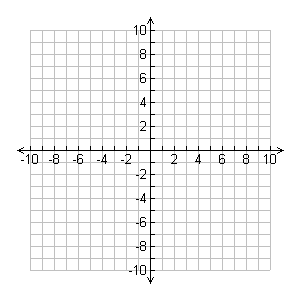 2.3.4.1.                                                                                                                        Example2.3.4.1.                                                                                                                         Example2.3.4.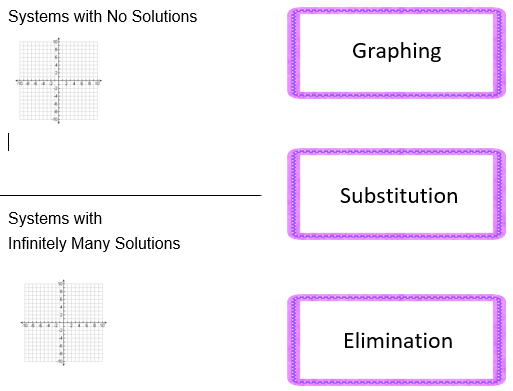 